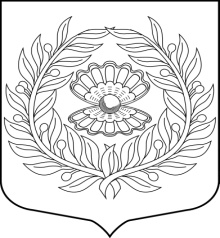                                                                                          Администрация 
                                                                             Муниципального образования
                                                                          «Нежновское сельское поселение»
                                                                               муниципального образования 
                                                                       «Кингисеппский муниципальный район» 
                                                                                   Ленинградской области                                              ПОСТАНОВЛЕНИЕ 12.12.2018 года                                                                                    №188                                                              Об утверждении порядка создания координационных или совещательных органов в области развития малого и среднего предпринимательства на территории МО «Нежновское сельское поселение» МО «Кингисеппский муниципальный район» Ленинградской  области          В соответствии со ст. 13 Федерального закона от 24.07. 2007 № 209-ФЗ «О развитии малого и среднего предпринимательства в Российской Федерации», от 06.10.2003 № 131-ФЗ «Об общих принципах организации местного самоуправления в Российской Федерации», администрация МО «Нежновское сельское поселение»П О С Т А Н О В Л Я Е Т :1. Утвердить порядок создания координационных или совещательных органов в области развития малого и среднего предпринимательства на МО «Нежновское сельское поселение» МО «Кингисеппский муниципальный район» Ленинградской  области согласно приложению к настоящему постановлению.2. Обеспечить официальное опубликование настоящего постановления, а также размещение его в информационно-телекоммуникационной сети «Интернет» на официальном сайте МО «Нежновское сельское поселение».  3. Настоящее постановление вступает в силу после официального опубликования.Глава администрации                                                                  А.С. ЖаданМО «Нежновское сельское поселение».Приложение к постановлению                администрации МО «Нежновское сельское поселение» поселения от 12.12 2018     №188ПОРЯДОКсоздания координационных или совещательных органов в области развития малого и среднего предпринимательства на территории Нежновского сельского поселения Ленинградской областиОбщие положения          Координационные или совещательные органы в области развития малого и среднего предпринимательства (далее - координационные органы) создаются в целях обеспечения согласованных действий по созданию условий для развития малого и среднего предпринимательства на территории  МО «Нежновское сельское поселение» МО «Кингисеппский муниципальный район» Ленинградской  области.          Координационные органы могут быть созданы по инициативе органов местного самоуправления МО «Нежновское сельское поселение» МО «Кингисеппский муниципальный район» Ленинградской  области или некоммерческих организаций, выражающих интересы субъектов малого и среднего предпринимательства, при решении определенного круга задач или для проведения конкретных мероприятий.          Совещательные органы именуются советами и образуются для предварительного рассмотрения вопросов и подготовки по ним предложений, носящих рекомендательный характер.          Создаваемый совет или комиссия может одновременно являться и координационным, и совещательным органом.          В случае обращения некоммерческих организаций, выражающих интересы субъектов малого и среднего предпринимательства, о создании координационного органа, администрация МО «Нежновское сельское поселение» МО «Кингисеппский муниципальный район» Ленинградской  области в течение месяца  принимает по этому обращению решение и уведомляет такие некоммерческие организации о принятом решении.Для образования координационных органов администрация МО «Нежновское сельское поселение» МО «Кингисеппский муниципальный район» Ленинградской  области разрабатывает проект Положения, в котором указываются:наименование органа и цель его создания;определяется должность председателя, заместителя председателя, ответственного секретаря;устанавливается персональный состав координационных органов;указываются полномочия председателя и ответственного секретаря координационных органов;при необходимости включаются другие положения, обеспечивающие достижение цели создания координационных органов;положение утверждается постановлением администрации МО «Нежновское сельское поселение» МО «Кингисеппский муниципальный район» Ленинградской  области;          В своей деятельности координационные органы руководствуются Конституцией Российской Федерации, федеральными законами, указами и распоряжениями Президента Российской Федерации, постановлениями и распоряжениями Правительства Российской Федерации, законами Ленинградской области, другими нормативно правовыми документами, а также настоящим Порядком.2. Основные цели координационныхи совещательных органовКоординационные и совещательные органы создаются в целях:Повышения роли субъектов малого и среднего предпринимательства в социально-экономическом развитии Нежновского сельского поселения.Осуществления координации деятельности органов местного самоуправления с органами государственной власти и субъектами предпринимательства, общественными объединениями и организациями, образующими инфраструктуру поддержки малого и среднего предпринимательства; Привлечения субъектов малого и среднего предпринимательства к выработке и реализации муниципальной политики в области развития малого и среднего предпринимательства; Исследования и обобщения проблем субъектов малого и среднего предпринимательства, защиты их законных прав и интересов; Привлечения общественных организаций, объединений предпринимателей, представителей средств массовой информации к обсуждению вопросов, касающихся реализации права граждан на предпринимательскую деятельность, и выработки по данным вопросам рекомендаций; Выдвижения и поддержки инициатив, направленных на реализацию муниципальной политики в области развития малого и среднего предпринимательства;Проведения общественной экспертизы проектов муниципальных правовых актов, регулирующих развитие малого и среднего предпринимательства;В иных целях, определяемых администрацией МО «Нежновское сельское поселение» на основании действующего законодательства.3. Состав координационных и совещательных органовВ состав координационных или совещательных органов могут входить представители органов местного самоуправления МО «Нежновское сельское поселение», представители некоммерческих организаций, выражающих интересы субъектов малого и среднего предпринимательства, представители малого и среднего бизнеса, их союзов, другие лица.          Персональный состав и полномочия координационного или совещательного органа утверждается постановлением администрации  МО «Нежновское сельское поселение» Председателем координационного или совещательного органа является глава МО «Нежновское сельское поселение».4. Обеспечение деятельностикоординационных и совещательных органовКоординационный или совещательный орган является правомочным, если на его заседании присутствует не менее половины его членов. Решение по рассматриваемому вопросу принимается простым большинством голосов присутствующих на заседании членов координационного или совещательного органа.Организационно-техническое обеспечение деятельности координационного или совещательного органа осуществляется администрацией  МО «Нежновское сельское поселение», при которой создан соответствующий координационный или совещательный орган.Регламент работы координационного или совещательного органа утверждается на его заседании.